Cambridge-Narrows Community School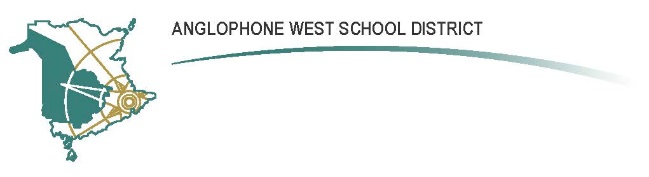 2158 Lakeview RoadCambridge-Narrows, NB  E4C 1N8Parent School Support Committee  MinutesDate: Wednesday May 23, 2018		Time: 6:30pmLocationCall to Order:Meeting called to order at 6:31pm.Approval of the Agenda:Motion to approve the agenda, agenda approved by Kelly Osborne and seconded by Stan Kincade, motion carried.Approval of the Minutes from Previous Meeting:With one correction under section, “News from Principal”, the word “loophole” to be removed and replaced with “caveat”. The minutes were approved by Kelly Osborne and seconded by Ashley Lavoie, motion carried.Business Arising from the Minutes:Amber reported that the cafeteria solution is running into delays.The final quote for the lockers is $17 924, this total includes purchase and installation. Request has been sent to district.New Business:STAFFING: Amber reported that the current allotment of teaching positions/hours (15.4) for    C-NCS will remain the same.YEAR END TRIPS: Middle level students remain undecided. High School students will travel to Boeistown, Priceville Suspension Bridge and overnight at Hinchey Pond Lodge. Grades 1-2, will travel to Base Gagetown to release salmon. Grades K-5, are going to the Moncton Zoo. Grades 3-4, will travel to Black Duck Marsh. Grades 3-5, will attend track and field in Oromocto.New Business:PSSC GOALS 2018-2019 SCHOOL YEAR: PSSC elections will take place Sept 2018 during “Meet and Greet Teacher Night”. Amber would like to explore the possibilities of the PSSC being more involved in the school, having a greater effect on the culture in the building and providing/organizing extra-curricular activities or programs.STUDENT REVIEW OF 2017-2018 SCHOOL YEAR: In Nicks absence Amber reported that High School elections will be held soon. Each candidate will make a video presentation and students will then have the opportunity to cast their votes.News from DEC:Faith reported that the next public DEC meeting will be Thursday May 24, in Woodstock. The meeting agenda includes; Capital Improvement Projects and Capital Construction Projects also Sustainability and Feasibility Studies.Faith also noted that the DEC has motioned for the Dep’t of Education to include LGBTQ+2 to be recognized as part of their policy. News from the Principal:Amber reported that this is Ally week at C-NCS, this new initiative celebrates diversity with a focus on LGBTQ+2.Staff will start work on creation of a new Mission Statement.Amber is considering increasing middle level and high school lunch break from 30 minutes to 45mins.Amber is also investigating the possibility of Amalgamated Home Rooms. A homeroom class would consist of students from grades 6-12.Amber reported that the middle level and high school Dessert Theatre was very successful. Approximately $1500- $1800 were raised, and these funds will be carried forward to be used by next year’s drama club.The PSSC Spring Symposium was cancelled due to flooding and is rescheduled for Oct 2018.The principal has just returned from St. John’s NFLD, where she attended a week-long CAP conference.Date of next meeting:Last meeting of 2017-2018 school year. Next meeting to be announced in September 2018.Adjournment:Meeting adjourned at 7:29pm, motioned by Judy Jones, seconded by Kelly Osborne, motion carried.____________________			____________________PSSC Chair						Date____________________			______________________PSSC Secretary					DatePSSC Members Present:Sabrina McFarlane, ChairStan Kincade, Co-ChairApril Wilson, Teacher Rep.Others:Ashley Lavoie, Alexandra Torcat, Judy Jones, Kelly Osborne, Crystal Whitlock-Upshaw, Marcy Malloy.PSSC Members Regrets:Nick Orchard-Belyea, Bethany Kennedy, Lori McGarity, Leslie Champion.School/DEC Representation Present:Amber Bishop, Principal Faith Kennedy, DECSchool/DEC Representation Regrets: